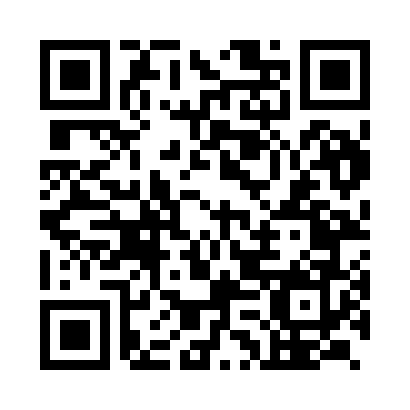 Ramadan times for Surat, Gujarat, IndiaMon 11 Mar 2024 - Wed 10 Apr 2024High Latitude Method: One Seventh RulePrayer Calculation Method: University of Islamic SciencesAsar Calculation Method: HanafiPrayer times provided by https://www.salahtimes.comDateDayFajrSuhurSunriseDhuhrAsrIftarMaghribIsha11Mon5:375:376:5112:495:076:476:478:0112Tue5:365:366:5012:485:076:476:478:0113Wed5:355:356:4912:485:076:486:488:0114Thu5:345:346:4812:485:086:486:488:0215Fri5:335:336:4712:485:086:486:488:0216Sat5:335:336:4612:475:086:496:498:0217Sun5:325:326:4512:475:086:496:498:0318Mon5:315:316:4412:475:086:496:498:0319Tue5:305:306:4412:465:086:506:508:0320Wed5:295:296:4312:465:086:506:508:0421Thu5:285:286:4212:465:086:506:508:0422Fri5:275:276:4112:455:086:506:508:0423Sat5:265:266:4012:455:086:516:518:0524Sun5:255:256:3912:455:086:516:518:0525Mon5:245:246:3812:455:096:516:518:0526Tue5:235:236:3712:445:096:526:528:0627Wed5:225:226:3612:445:096:526:528:0628Thu5:215:216:3512:445:096:526:528:0729Fri5:205:206:3412:435:096:536:538:0730Sat5:195:196:3412:435:096:536:538:0731Sun5:185:186:3312:435:096:536:538:081Mon5:175:176:3212:425:096:546:548:082Tue5:165:166:3112:425:096:546:548:093Wed5:155:156:3012:425:096:546:548:094Thu5:145:146:2912:425:096:546:548:095Fri5:135:136:2812:415:096:556:558:106Sat5:125:126:2712:415:096:556:558:107Sun5:115:116:2612:415:096:556:558:118Mon5:105:106:2612:405:096:566:568:119Tue5:095:096:2512:405:096:566:568:1110Wed5:085:086:2412:405:096:566:568:12